Vaihe 1 Sijainitipaikan valinta ja alustava idea määrittelyValitse suunnittelu kohteesi Helsinginkadun varrelta. Mieti kahvilasi / baarisi profiilia.Mieti paikan ja ideasi yhteen sopivuutta.Valitse ideaasi sopiva liiketila, johon käynti kadulta.Hanki kohteesta piirustukset / Helsingin kaupunki / rakennusvalvontaviraston /arkisto: https://asiointi.hel.fi/arska/Ennen kuin lunastat piirustuksia, tutustu materiaaliin ja sen hyödyllisyyteen sinulle.Kannattaa ottaa kuvista ruutukaappauksia ja niistä tarvittaessa printtejä.Tarkastelu kannattaa aloittaa pääpiirustuksista. Tarvittavia peruskuvia työskentelyn pohjaksi:1 Asemapiirustus2 Pohjapiirustukset 3 kpl: suunnittelu kerros + ala- ja yläpuolen kerrokset3 Leikkauspiirustus (vähintään yksi)4 KatujulkisivuAikataulu:Aloitus: ke 1. 11.-17 klo 10, suoritus loppuun kevät 2018.Aikataulu tarkentuu opiskelijaryhmän kanssa käytävien neuvottelujen pohjalta.Suunnittelualue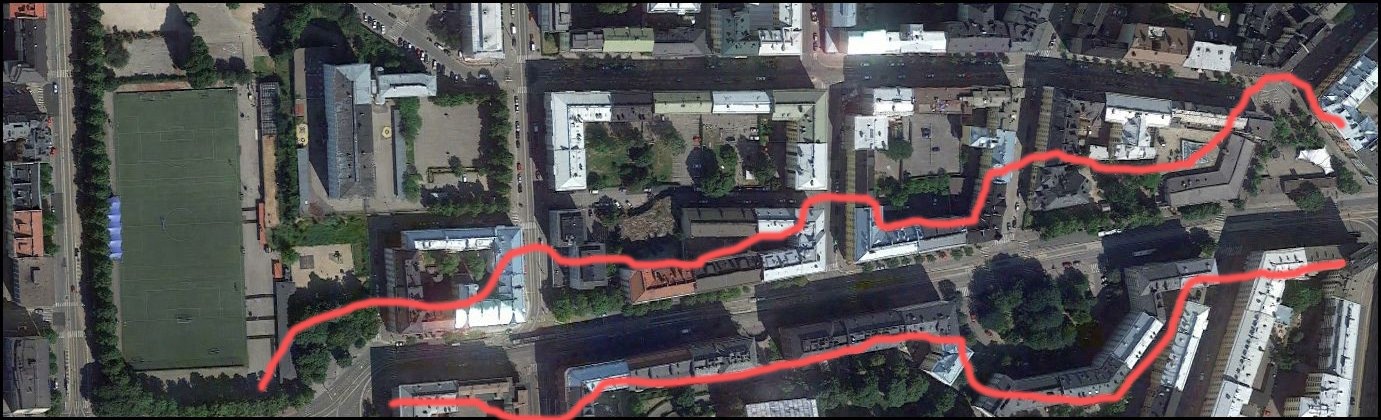 Tehtävä:Suunnittele pieni kahvila ja tai baari, jossa on 25-75 asiakaspaikkaa ja suunnittele myös tilaan sopiva kaluste.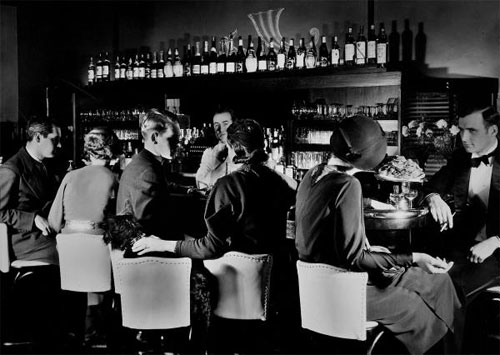 